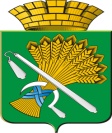 АДМИНИСТРАЦИЯ  КАМЫШЛОВСКОГО  ГОРОДСКОГО ОКРУГАФИНАНСОВОЕ УПРАВЛЕНИЕ АДМИНИСТРАЦИИ КАМЫШЛОВСКОГО ГОРОДСКОГО ОКРУГА  ПРИКАЗот 28 декабря 2021 г.                                                                                 № 117 - ООб утверждении Плана проведения финансовым управлением администрации Камышловского городского округа плановых проверок при осуществлении закупок для обеспечения нужд Камышловского городского округа в соответствии с Федеральным законом от 05 апреля 2013 года № 44-ФЗ «О контрактной системе в сфере закупок товаров, работ, услуг для обеспечения государственных и муниципальных нужд»    на 2022 года В соответствии со статьей 99 Федерального закона от 5 апреля 2013 года № 44-ФЗ «О контрактной системе в сфере закупок товаров, работ, услуг для обеспечения государственных и муниципальных нужд», постановлением Правительства Российской Федерации от 01 октября 2020 года № 1576 «Об утверждении правил осуществления контроля в сфере закупок товаров, работ, услуг в отношении заказчиков, контрактных служб, контрактных управляющих, комиссий по осуществлению закупок товаров, работ, услуг и их членов, уполномоченных органов, уполномоченных учреждений, специализированных организаций, операторов электронных площадок, операторов специализированных электронных площадок и о внесении изменений в правила ведения реестра жалоб, плановых и внеплановых проверок, принятых по ним решений и выданных предписаний, представлений», решением Думы Камышловского городского округа от 05 декабря 2019 года № 436 «Об утверждении Положения о финансовом управлении администрации Камышловского городского округа» ПРИКАЗЫВАЮ:1. Утвердить План проведения финансовым управлением администрации Камышловского городского округа плановых проверок при осуществлении закупок для обеспечения нужд Камышловского городского округа в соответствии с Федеральным законом от 05 апреля 2013 года № 44-ФЗ «О контрактной системе в сфере закупок товаров, работ, услуг для обеспечения государственных и муниципальных нужд» на 2022 год (далее - План) (прилагается).2. Отделу контроля обеспечить размещение Плана на официальном сайте единой информационной системы в сфере закупок http://zakupki.gov.ru и на официальном сайте Камышловского городского округа в информационно-телекоммуникационной сети "Интернет" http://gorod-kamyshlov.ru в установленные сроки.3. Контроль за исполнением настоящего Приказа оставляю за собой.Начальник финансового управления администрацииКамышловского городского округа                                             А.Г.Солдатов   УТВЕРЖДЕНприказом финансового управления администрации Камышловского городского округаот  28 декабря 2021 г. № 117-ОПЛАНпроведения финансовым управлением администрации Камышловского городского округа плановых проверок при осуществлении закупок для обеспечения нужд Камышловского городского округа в соответствии с Федеральным законом от 05 апреля 2013 года № 44-ФЗ «О контрактной системе в сфере закупок товаров, работ, услуг для обеспечения государственных и муниципальных нужд» на 2022 год№ п/пНаименование субъекта проверки (ИНН, адрес местонахождения)Основание проведения проверкиЦель проведения проверкиМесяц начала проведения проверки1.Муниципальное бюджетное учреждение дополнительного образования «Камышловская детская художественная школа». (ИНН 6613001692, 624860, Свердловская обл., г. Камышлов, ул. Карла Маркса, д. 24)истечение шестимесячного срока с момента проведения предыдущей проверкипредупреждение, выявление и устранение нарушений законодательства Российской Федерации и иных нормативно-правовых актов о контрактной системе в сфере закупок товаров, работ, услуг для обеспечения государственных и муниципальных нуждмарт2.Комитет по управлению имуществом и земельным ресурсам администрации Камышловского городского округа (ИНН 6613001526, 624860, Свердловская обл., г. Камышлов, ул. Свердлова, д.41) истечение шестимесячного срока с момента проведения предыдущей проверки.предупреждение, выявление и устранение нарушений законодательства Российской Федерации и иных нормативно-правовых актов о контрактной системе в сфере закупок товаров, работ, услуг для обеспечения государственных и муниципальных нужддекабрь